I hereby declare that all the information given is true to the best of knowledge.  I understand that if any information given is false, the Validation Ticket concession will be cancelled.  I understand the Council may request supporting evidence in support of my application. Failure to sign and date above will render the application invalid.Please complete and sign the application form and either return this application form to the:Parking Services Team, Portland House, 44 Richmond Road, Worthing, BN11 1LF 
Tel: 01903 239 999 
or email to parking.comments@adur-worthing.gov.uk Staff will be pleased to assist you with any enquiries should you wish to telephone or visit the office.TERMS AND CONDITIONSConcessions are available to stall holders at markets at a flat daily charge of £4.00. For High Street Surface Car Park payment is to be made at the Pay and Display Machine. For High Street MSCP or Buckingham Road MSCP payment is to be made at the Pay on Foot Pay machines.Abuse of the validation concession (i.e. where it is established that customers are not working officially as part of a market within the Worthing area), will result in the validation concession being cancelled immediately and the vehicle issued with a Penalty Charge Notice.  Validation concessions are not transferable between the car park sites.Validation concessions are not transferable between vehicles.A validation concession is not a guarantee of a parking space.Applications are required to be made 28 days prior to the event.	General Data Protection Regulations (GDPR) Privacy Notice Adur & Worthing Councils are the data controllers of your personal data for the purposes of the administration and maintaining your season ticket, town centre workers concession, markets/events parking concession. For full details of how your personal data is used please visit https://www.adur-worthing.gov.uk/parking/privacy-notice/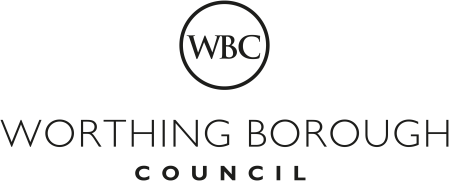 Worthing Car ParkMarket Stallholders Concession Application FormPlease read the terms and conditions overleafPlease complete in BLOCK CAPITALSPlease identify car park you are applying for:  (please tick)Please identify car park you are applying for:  (please tick)Please identify car park you are applying for:  (please tick)Please identify car park you are applying for:  (please tick)Please identify car park you are applying for:  (please tick)(For large vehicles)High Street Surface Car ParkHigh Street Surface Car ParkHigh Street Surface Car Park(For smaller vehicles)High Street MSCPBuckingham Road MSCPYour detailsYour detailsYour detailsTitleForename(s)SurnameHome AddressHome AddressHome AddressPostcodePhone NumberE-mail AddressAbout your vehicleAbout your vehicleRegistration NumberVehicle Make (eg Ford)Vehicle Model (eg Fiesta)ColourAbout your employerAbout your employerAbout your employerName of EmployerEmployer’s AddressEmployer’s AddressEmployer’s AddressPostcodeDays of workingPlease specify the name of the market and the date(s) of the marketPlease specify the name of the market and the date(s) of the marketName of MarketPlease specify dates of market or whether it is a recurring market
eg every WednesdayBefore proceeding with your application, please sign and date your application here to show you agree to abide by the terms and conditions overleaf:Before proceeding with your application, please sign and date your application here to show you agree to abide by the terms and conditions overleaf:Signed: Date: For office use onlyFor office use onlyMSCP / Surface car parkDate validation starts